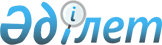 Об определении порядка и размера оказания жилищной помощи малообеспеченным семьям (гражданам) Ерейментауского района
					
			Утративший силу
			
			
		
					Решение Ерейментауского районного маслихата Акмолинской области от 3 марта 2015 года № 5С-35/2-15. Зарегистрировано Департаментом юстиции Акмолинской области 3 апреля 2015 года № 4730. Утратило силу решением Ерейментауского районного маслихата Акмолинской области от 29 мая 2020 года № 6С-49/8-20
      Сноска. Утратило силу решением Ерейментауского районного маслихата Акмолинской области от 29.05.2020 № 6С-49/8-20 (вводится в действие со дня официального опубликования).

      В соответствии со статьей 97 Закона Республики Казахстан от 16 апреля 1997 года "О жилищных отношениях", статьей 6 Закона Республики Казахстан от 23 января 2001 года "О местном государственном управлении и самоуправлении в Республике Казахстан", постановлением Правительства Республики Казахстан от 30 декабря 2009 года № 2314 "Об утверждении Правил предоставления жилищной помощи", приказом Министра национальной экономики Республики Казахстан от 9 апреля 2015 года № 319 "Об утверждении стандартов государственных услуг в сфере жилищно-коммунального хозяйства", Ерейментауский районный маслихат РЕШИЛ:

      Сноска. Преамбула в редакции решения Ерейментауского районного маслихата Акмолинской области от 29.04.2016 № 6С-3/4-16 (вводится в действие со дня официального опубликования).
      1. Определить порядок и размер оказания жилищной помощи малообеспеченным семьям (гражданам) Ерейментауского района согласно приложению 1.
      2. Признать утратившими силу некоторые решения Ерейментауского районного маслихата согласно приложению 2.
      3. Настоящее решение вступает в силу со дня государственной регистрации в Департаменте юстиции Акмолинской области и вводится в действие со дня официального опубликования.
      СОГЛАСОВАНО
      "3" марта 2015 год Порядок и размер оказания жилищной помощи малообеспеченным семьям (гражданам) Ерейментауского района
1. Порядок оказания жилищной помощи
      1. Жилищная помощь предоставляется за счет средств местного бюджета малообеспеченным семьям (гражданам), постоянно проживающим в Ерейментауском районе.
      2. Прием заявлений и выдача результатов оказания государственной услуги осуществляется согласно стандарта государственной услуги "Назначение жилищной помощи", утвержденного приказом Министра национальной экономики Республики Казахстан от 9 апреля 2015 года № 319 (зарегистрировано в Реестре государственной регистрации нормативных правовых актов № 11015) "Об утверждении стандартов государственных услуг в сфере жилищно-коммунального хозяйства".
      Сноска. Пункт 2 - в редакции решения Ерейментауского районного маслихата Акмолинской области от 29.04.2016 № 6С-3/4-16 (вводится в действие со дня официального опубликования).


      3. Назначение жилищной помощи производится с месяца обращения на текущий квартал, при этом доходы семьи (граждан) и расходы на содержание общего имущества объекта кондоминиума малообеспеченным семьям (гражданам), потребления коммунальных услуг и услуг связи в части увеличения абонентской платы за телефон, подключенный к сети телекоммуникаций, арендной платы за пользование жилищем, арендованным местным исполнительным органом в частном жилищном фонде учитываются за истекший квартал.
      Сноска. Пункт 3 - в редакции решения Ерейментауского районного маслихата Акмолинской области от 29.04.2016 № 6С-3/4-16 (вводится в действие со дня официального опубликования).


      4. Расходы на содержание общего имущества объекта кондоминиума малообеспеченным семьям (гражданам), потребления коммунальных услуг и услуг связи в части увеличения абонентской платы за телефон, подключенный к сети телекоммуникаций, арендной платы за пользование жилищем, арендованным местным исполнительным органом в частном жилищном фонде берутся по предъявленным поставщикам счетам на оплату услуг.
      5. Уполномоченным органом по назначению и выплате жилищной помощи определено государственное учреждение "Отдел занятости и социальных программ Ерейментауского района" (далее – уполномоченный орган).
      6. Жилищная помощь устанавливается в виде денежных выплат. Выплаты жилищной помощи производятся ежемесячно по мере финансирования уполномоченным органом по распределению бюджетных средств.
      Выплата жилищной помощи осуществляется уполномоченным органом через Банки второго уровня. Согласно личного заявления получателя выплаты перечисляются на счета услугодателя, при возмещении расходов на содержание общего имущества объекта кондоминиума на личные счета получателя. 2. Размер оказания жилищной помощи
      7. Совокупный доход семьи (гражданина) исчисляется уполномоченным органом за квартал, предшествовавший кварталу обращения за назначением жилищной помощи, в порядке, определяемом действующим законодательством.
      8. Доля предельно допустимых расходов устанавливается к совокупному доходу семьи (гражданина) в размере 10 процентов:
      на содержание общего имущества объекта кондоминиума семьям (гражданам), проживающим в приватизированных жилищах или являющимся нанимателями (поднанимателями) жилых помещений (квартир) в государственном жилищном фонде;
      потребления коммунальных услуг и услуг связи в части увеличения абонентской платы за телефон, подключенный к сети телекоммуникаций, семьям (гражданам), являющимся собственниками или нанимателями (поднанимателями) жилища;
      арендной платы за пользование жилищем, арендованным местным исполнительным органом в частном жилищном фонде.
      9. За норму площади жилья, обеспечиваемую компенсационными мерами принимается 18 квадратных метров на одного человека. Для одиноко проживающих граждан за норму площади жилья, обеспечиваемую компенсационными мерами принимается 30 квадратных метров, но не менее площади однокомнатной квартиры.
      Нормативы потребления коммунальных услуг (водоснабжение, канализация, теплоснабжение, электроснабжение, мусор) устанавливаются исходя из фактического потребления, но не превышает предельных величин.
      При начислении жилищной помощи применяются следующие нормативы потребления электроэнергии:
      150 (сто пятьдесят) киловатт – семья от одного до трех человек;
      200 (двести) киловатт – семья из четырех и более человек.
      При наличии соответствующего документа о том, что жилище не газифицировано, и для приготовления пищи используется электробытовые плиты, оплата за электроэнергию сверх установленных нормативов засчитывается по заявлению получателей жилищной помощи по норме 87 (восемьдесят семь) киловатт на одного человека в месяц.
      10. Компенсация повышения тарифов абонентской платы за телефон, подключенный к сети телекоммуникаций, производится в соответствии с правилами компенсации повышения тарифов абонентской платы за оказание услуг телекоммуникаций социально защищаемым гражданам, утвержденными постановлением Правительства Республики Казахстан от 14 апреля 2009 года № 512 "О некоторых вопросах компенсации повышения тарифа абонентской платы за оказание услуг телекоммуникаций социально защищаемым гражданам". Перечень утративших силу некоторых решений Ерейментауского районного маслихата
      1. Решение Ерейментауского районного маслихата от 24 апреля 2012 года № 5С-5/6-12 "Об утверждении Правил предоставления жилищной помощи малообеспеченным семьям (гражданам) Ерейментауского района" (зарегистрировано в Реестре государственной регистрации нормативных правовых актов № 1-9-196, опубликовано 26 мая 2012 года в районной газете "Ерейментау", 26 мая 2012 года в районной газете "Ереймен").
      2. Решение Ерейментауского районного маслихата от 10 декабря 2012 года № 5С-9/3-12 "О внесении дополнений и изменения в решение Ерейментауского районного маслихата от 24 апреля 2012 года № 5С-5/6-12 "Об утверждении Правил предоставления жилищной помощи по Ерейментаускому району" (зарегистрировано в Реестре государственной регистрации нормативных правовых актов № 3565, опубликовано 05 января 2012 года в районной газете "Ерейментау", 05 января 2012 года в районной газете "Ереймен").
      3. Решение Ерейментауского районного маслихата от 27 марта 2013 года № 5С-13/6-13 "О внесении дополнений и изменений в решение Ерейментауского районного маслихата от 24 апреля 2012 года № 5С-5/6-12 "Об утверждении Правил предоставления жилищной помощи по Ерейментаускому району" (зарегистрировано в Реестре государственной регистрации нормативных правовых актов № 3704, опубликовано 04 мая 2013 года в районной газете "Ерейментау", 04 мая 2013 года в районной газете "Ереймен").
      4. Решение Ерейментауского районного маслихата от 27 марта 2014 года № 5С-24/6-14 "О внесении изменений в решение Ерейментауского районного маслихата от 24 апреля 2012 года № 5С-5/6-12 "Об утверждении Правил предоставления жилищной помощи малообеспеченным семьям (гражданам) Ерейментауского района" (зарегистрировано в Реестре государственной регистрации нормативных правовых актов № 4099, опубликовано 19 апреля 2014 года в районной газете "Ерейментау", 19 апреля 2014 года в районной газете "Ереймен").
      5. Решение Ерейментауского районного маслихата от 27 июня 2014 года № 5С-28/4-14 "О внесении изменений в решение Ерейментауского районного маслихата от 24 апреля 2012 года № 5С-5/6-12 "Об утверждении Правил предоставления жилищной помощи малообеспеченным семьям (гражданам) Ерейментауского района" (зарегистрировано в Реестре государственной регистрации нормативных правовых актов № 4284, опубликовано 26 июля 2014 года в районной газете "Ерейментау", 26 июля 2014 года в районной газете "Ереймен").
					© 2012. РГП на ПХВ «Институт законодательства и правовой информации Республики Казахстан» Министерства юстиции Республики Казахстан
				
      Председатель сессии
Ерейментауского районного
маслихата

Н.Мандаев

      Секретарь Ерейментауского
районного маслихата

К.Махметов

      Аким Ерейментауского района

Е.Нугманов
Приложение 1
к решению Ерейментауского
районного маслихата
от 03 марта 2015
года № 5С-35/2-15Приложение 2
к решению Ерейментауского
районного маслихата
от 03 марта 2015
года № 5С-35/2-15